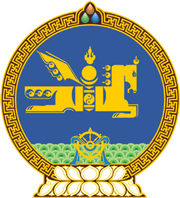 МОНГОЛ УЛСЫН ХУУЛЬ2017 оны 05 сарын 18 өдөр                                                                  Төрийн ордон, Улаанбаатар хотГАДААДЫН ИРГЭНИЙ ЭРХ ЗҮЙН      БАЙДЛЫН ТУХАЙ ХУУЛЬД ӨӨРЧЛӨЛТ      ОРУУЛАХ ТУХАЙ1 дүгээр зүйл.Гадаадын иргэний эрх зүйн байдлын тухай хуулийн 34 дүгээр зүйлийн 34.2.3 дахь заалтыг доор дурдсанаар өөрчлөн найруулсугай:	“34.2.3.Эрүүгийн хэрэг хянан шийдвэрлэх тухай, Зөрчил шалган шийдвэрлэх тухай, Шүүхийн шийдвэр гүйцэтгэх тухай хуульд заасны дагуу тухайн гадаадын иргэнийг Монгол Улсаас гарах, гарахыг түр түдгэлзүүлэх тухай шүүх, прокурор, шүүхийн шийдвэр гүйцэтгэх байгууллагын шийдвэр байгаа бол.”	2 дугаар зүйл.Энэ хуулийг Зөрчил шалган шийдвэрлэх тухай хууль хүчин төгөлдөр болсон өдрөөс эхлэн дагаж мөрдөнө.		МОНГОЛ УЛСЫН 		ИХ ХУРЛЫН ДЭД ДАРГА 				Ц.НЯМДОРЖ